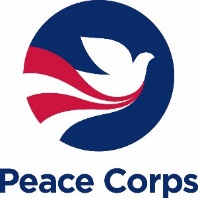 暑假在即，为帮助众多学生提高听说能力，美中友好志愿者今年暑假特开设免费全外教美式英语口语班，具体事宜如下：课程特色： 小班教学，每班15-20人左右 全外教授课，地道美式口语 面对面的师生沟通，充分的练习机会 互动式教学方法，活跃的课堂气氛 沉浸式美国文化体验 学成后颁发证书开课时间：7月8日—19 （暂定）  周一至周五下午两节课。上课地点：四川大学望江校区 报名要求：高中学生   大学在校生以及其他英语程度相当的在职人员两周上课期间不缺席报名方式：四川大学望江校区现场报名：美中友好志愿者办公室：四川大学望江校区图书馆后（近东门）请带上学生证邮件报名：报名邮箱：mschool@cn.peacecorps.gov注：请按报名表要求提供各项信息，信息不全视为报名无效！请就近报名并上课，勿重复报名。班级的具体设置以报名情况而定。报名后将在开课前一周通过邮件通知进行现场确认，并告知具体上课时间和地点。请务必注意查收邮件。请登陆网址：https://www.peacecorps.gov/china/chinese-host-families/    下载报名表并发到以上邮箱及查阅有关美中友好志愿者简介。 美中友好志愿者暑期免费全外教口语班报名表注：请按报名表要求提供各项信息，信息不全视为报名无效！Name姓名Sex性别Grade年级高中/大学/研究生/其它Major学校及专业Exams Passed通过何种英语等级考试CellphoneEmail or QQ